“Up in Michigan” 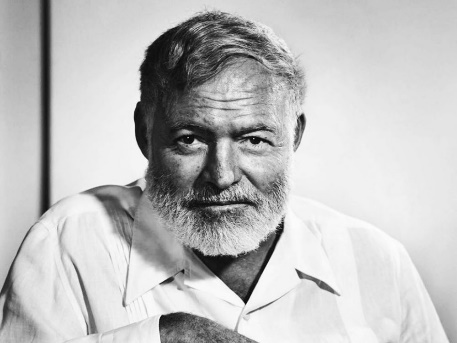 By Earnest HemingwayHeminway's Biography- Nobel Prize The best answer for the type of conflict in this story is:Character vs characterCharacter vs selfCharacter vs societyCharacter vs fateCharacter vs supernatural or machine Character vs nature The story is told in Limited omniscient OmniscientFirst personObjective Why is this point of view effective for this story? (2 marks) Writing Style- do you read any common writing devices such as parallelism, rule of 3’s, rhetorical questions, repetition, sentence fluency?  Mark them on your story. (depends) Poetic Devices- do you read any devices such as simile, metaphor, allusion, alliteration, onomatopoeia, personification, hyperbole? Label them clearly in the story. (depends) Symbolism- is there symbolism? If so, what is it and what does it symbolize? (1 mark) Irony- is there irony? Do you know if it is verbal, situational or dramatic? Explain (2 marks) Literary lens: choose a lens in which to examine this story (psychological lens, feminist lens, Marxist lens). Remember that the lens can be cast on the plot, characters, author and/or reader. Answer ONE of the questions offered. Answer with detail and insight. (3 marks) The theme statement is (2 marks) (remember to list the topics first then put it into a universal message that you think the author was trying to say- no clichés and not specific to the characters or plot in the story) 